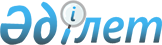 Об установлении и изменении границ (черты) населенных пунктов Глубоковского районаСовместные постановление Глубоковского районного акимата Восточно-Казахстанской области от 28 апреля 2023 года № 159 и решение Глубоковского районного маслихата Восточно-Казахстанской области от 28 апреля 2023 года года № 2/15-VIII. Зарегистрировано Департаментом юстиции Восточно-Казахстанской области 10 мая 2023 года № 8840-16
      В соответствии с пунктами 1, 5 статьи 108 Земельного кодекса Республики Казахстан, подпунктом 3) статьи 12 Закона Республики Казахстан "Об административно-территориальном устройстве Республики Казахстан", акимат Глубоковского района ПОСТАНОВИЛ и Глубоковский районный маслихат РЕШИЛ:
      1. Изменить и установить границы следующих населенных пунктов Глубоковского района:
      1) Изменить границы села Прапорщиково Иртышского сельского округа Глубоковского района путем включения 2,76 гектар земель сельскохозяйственного назначения Глубоковского района, установив границы села Прапорщиково общей площадью 738,38 гектар;
      2) Изменить границы села Опытное поле Опытнопольского сельского округа Глубоковского района путем включения 28,955 гектар земель запаса Глубоковского района, установив границы села Опытное поле общей площадью 575,526 гектар.
      2. Контроль за исполнением настоящего совместного постановления акимата Глубоковского района и решения Глубоковского районного маслихата возложить на курирующего заместителя акима района.
      3. Настоящее совместное постановление акимата Глубоковского района и решение Глубоковского районного маслихата вводится в действие по истечении десяти календарных дней после дня его первого официального опубликования.
					© 2012. РГП на ПХВ «Институт законодательства и правовой информации Республики Казахстан» Министерства юстиции Республики Казахстан
				
      Аким Глубоковского района

Э. Тумашинов

      Председатель Глубоковского районного маслихата

А. Калигожин
